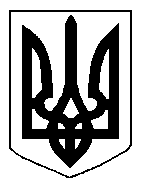 БІЛОЦЕРКІВСЬКА МІСЬКА РАДА	КИЇВСЬКОЇ ОБЛАСТІ	Р І Ш Е Н Н Я
від  27 червня 2019 року                                                                        № 4012-73-VIIПро передачу земельної ділянки комунальної власності в оренду фізичній особі-підприємцю Тюваєву Вячеславу ВячеславовичуРозглянувши звернення постійної комісії з питань земельних відносин та земельного кадастру, планування території, будівництва, архітектури, охорони пам’яток, історичного середовища та благоустрою до міського голови від 22.05.2019 року №226/2-17, протокол постійної комісії з питань  земельних відносин та земельного кадастру, планування території, будівництва, архітектури, охорони пам’яток, історичного середовища та благоустрою від 21.05.2019 року №178, заяву фізичної особи-підприємця Тюваєва Вячеслава Вячеславовича від  14 травня 2019 року №2792, відповідно до ст. ст. 12, 79-1, 93, 122, 123, 124, 125, 126 Земельного кодексу України, ч.5 ст. 16 Закону України «Про Державний земельний кадастр», Закону України «Про оренду землі», п. 34 ч. 1 ст. 26 Закону України «Про місцеве самоврядування в Україні», міська рада вирішила:1.Передати земельну ділянку комунальної власності, право власності на яку зареєстровано у Державному реєстрі речових прав на нерухоме майно від 29 травня 2014 року №5865988, в оренду фізичній особі-підприємцю Тюваєву Вячеславу Вячеславовичу з цільовим призначенням 03.07. Для будівництва та обслуговування будівель торгівлі (вид використання – для експлуатації та обслуговування аптеки, офісних приміщень та торгових приміщень), площею 0,0245 га (під капітальною одноповерховою забудовою -0,0152 га, під проїздами, проходами та площадками - 0,0091 га, інші – 0,0002 га) за адресою: бульвар Олександрійський, 84, приміщення 50,  строком на 10 (десять) років. Кадастровий номер: 3210300000:03:017:0008.2.Особі, зазначеній в цьому рішенні, укласти та зареєструвати у встановленому порядку договір оренди землі.3.Контроль за виконанням цього рішення покласти на постійну комісії з питань  земельних відносин та земельного кадастру, планування території, будівництва, архітектури, охорони пам’яток, історичного середовища та благоустрою.В.о. міського голови 					                       В. Кошель